Ώρες Συνεργασίας: Τρίτη 11.30-12.30		 Πέμπτη 11.30-12.30Ιωάννινα 11 Φεβρουαρίου 2021Αγαπητές φοιτήτριες / Αγαπητοί φοιτητές,Τα μαθήματα του εαρινού εξαμήνου θα ξεκινήσουν τη Δευτέρα 15 Φεβρουαρίου 2021 σύμφωνα με το Πρόγραμμα Μαθημάτων που έχει ανακοινωθεί. Και για αυτό το εξάμηνο, μέχρι νεωτέρας, τα μαθήματα θα διεξαχθούν εξ αποστάσεως μέσω της πλατφόρμας Ms-Teams. Όσον αφορά στα μαθήματα που διδάσκω στο εαρινό εξάμηνο μπορείτε να τα παρακολουθήσετε στις ημέρες και ώρες, όπως αναγράφονται στον παρακάτω πίνακα, χρησιμοποιώντας για τη σύνδεσή σας στις εικονικές τάξεις στο Ms-Teams τους αντίστοιχους κωδικούς.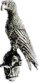 ΠΑΝΕΠΙΣΤΗΜΙΟ ΙΩΑΝΝΙΝΩΝΣΧΟΛΗ ΕΠΙΣΤΗΜΩΝ ΑΓΩΓΗΣΠΑΙΔΑΓΩΓΙΚΟ ΤΜΗΜΑ ΔΗΜΟΤΙΚΗΣ ΕΚΠΑΙΔΕΥΣΗΣΣουζάννα Μαρία ΝικολάουΑναπληρώτρια Καθηγήτρια  Κοινωνιολογίας της Εκπαίδευσης Πανεπιστημιούπολη Ιωαννίνων  45 110  Ιωάννινατηλ. + 30 2651 0 05875e-mail: snikola@uoi.grΓνωστικό αντικείμενοΚωδικός σύνδεσηςΗμέρα και Ώρα διδασκαλίαςΗμερομηνία έναρξης εξ αποστάσεως διδασκαλίαςΚοινωνιολογία της Εκπαίδευσης Ιa9p0909Τρίτη8.30-11.3016/2/2021Κοινωνική και Πολιτική Εκπαίδευση με τη χρήση ΜΜΕ7rvtucsΠέμπτη 14.30-17.3018/2/2021